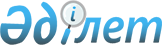 Райымбек аудандық мәслихатының 2021 жылғы 28 желтоқсандағы № 19-74 "Райымбек ауданының 2022-2024 жылдарға арналған аудандық бюджеті туралы" шешіміне өзгерістер енгізу туралыАлматы облысы Райымбек аудандық мәслихатының 2022 жылғы 2 желтоқсандағы № 39-181 шешімі
      Райымбек аудандық мәслихаты ШЕШТІ: 
      1. Райымбек аудандық мәслихатының "Райымбек ауданының 2022-2024 жылдарға арналған бюджеті туралы" 2021 жылғы 28 желтоқсандағы № 19-74 (Нормативтік құқықтық актілерді мемлекеттік тіркеу тізілімінде № 26 360 тіркелген, 2022 жылдың 5 қаңтарында Қазақстан Республикасы нормативтік құқықтық актілерінің эталондық бақылау банкінде жарияланған) шешіміне келесі өзгерістер енгізілсін:
      көрсетілген шешімнің 1-тармағы жаңа редакцияда баяндалсын: 
      "1. 2022-2024 жылдарға арналған аудандық бюджет тиісінше осы шешімнің 1, 2, 3-қосымшаларына сәйкес, оның ішінде 2022 жылға келесі көлемдерде бекітілсін:
      1) кірістер 6 456 206 мың теңге, оның ішінде:
      салықтық түсімдер 146 899 мың теңге; 
      салықтық емес түсімдер 4 094 мың теңге;
      негізгі капиталды сатудан түскен түсімдер 1 000 мың теңге;
      трансферттер түсімдері 6 304 213 мың теңге;
      2) шығындар 6 507 792 мың теңге;
      3) таза бюджеттік кредиттеу 89 538 мың теңге, оның ішінде:
      бюджеттік кредиттер 160 808 мың теңге;
      бюджеттік кредиттерді өтеу 71 270 мың теңге;
      4) қаржы активтерімен операциялар бойынша сальдо 0 теңге, оның ішінде:
      қаржылық активтерді сатып алу 0 теңге;
      мемлекеттің қаржы активтерін сатудан түсетін түсімдер 0 теңге;
      5) бюджет тапшылығы (профициті) (-) 141 124 мың теңге;
      6) бюджет тапшылығын қаржыландыру (профицитін пайдалану) 141 124 мың теңге, оның ішінде:
      қарыздар түсімдері 160 808 мың теңге;
      қарыздарды өтеу 71 272 мың теңге;
      бюджет қаражатының пайдаланылатын қалдықтары 51 588 теңге.
      2. Көрсетілген шешімнің 1-қосымшасы осы шешімнің қосымшасына сәйкес жаңа редакцияда баяндалсын.
      3. Осы шешімнің орындалуын бақылау Райымбек аудандық мәслихаттың "Жергілікті өзін-өзі басқару, әлеуметтік және экономикалық даму, бюджет, сауда, тұрмыстық қызмет көрсету, шағын және орта кәсіпкерлікті дамыту, туризм жөніндегі" тұрақты комиссиясына жүктелсін.
      4. Осы шешім 2022 жылдың 1 қаңтарынан бастап қолданысқа енгізіледі. 2022 жылға арналған аудандық бюджет
					© 2012. Қазақстан Республикасы Әділет министрлігінің «Қазақстан Республикасының Заңнама және құқықтық ақпарат институты» ШЖҚ РМК
				
      Аудандық мәслихат хатшысы

Г.Арипова
Райымбек аудандық мәслихатының 2022 жылғы 2 желтоқсандағы № 39-181 шешіміне қосымшаРайымбек аудандық мәслихатының 2021 жылғы 28 желтоқсандағы "Райымбек ауданының 2022-2024 жылдарға арналған аудандық бюджеті туралы" № 19-74 шешіміне 1-қосымша
Санаты
Санаты
Санаты
Санаты
Сомасы 
(мың теңге)
Сынып
Сынып
Сынып
Сомасы 
(мың теңге)
Ішкі сынып
Ішкі сынып
Сомасы 
(мың теңге)
Атауы
Сомасы 
(мың теңге)
I. Кірістер 
6 456 206
1
Салықтық түсімдер
146 899
01
Табыс салығы
79 684
1
Корпоративтік табыс салығы
79 684
04
Меншiкке салынатын салықтар
44 510
1
Мүлiкке салынатын салықтар
44 510
05
Тауарларға, жұмыстарға және қызметтер көрсетуге салынатын iшкi салықтар
20 705
2
Акциздер
806
3
Табиғи және басқа ресурстарды пайдаланғаны үшiн түсетiн түсiмдер
18 549
4
Кәсiпкерлiк және кәсiби қызметтi жүргiзгенi үшiн алынатын алым
1 350
08
Заңдық мәнді іс-әрекеттерді жасағаны үшін және (немесе) оған уәкілеттігі бар мемлекеттік органдар немесе лауазымды адамдар құжаттар бергені үшін алынатын міндетті төлемдер
2 000
1
Мемлекеттік баж
2 000
2
Салықтық емес түсiмдер
4 094
01
Мемлекеттік меншіктен түсетін кірістер
2 094
5
Мемлекет меншігіндегі мүлікті жалға беруден түсетін кірістер
2 016
7
Мемлекеттік бюджеттен берілген кредиттер бойынша сыйақылар
78
06
Басқа да салықтық емес түсімдер
2 000
1
Басқа да салықтық емес түсімдер
2 000
3
Негізгі капиталды сатудан түсетін түсімдер
1 000
03
Жерді және материалдық емес активтерді сату
1 000
1
Жерді сату
1 000
4
Трансферттердің түсімдері
6 304 213
01
Төмен тұрған мемлекеттiк басқару органдарынан трансферттер
577
3
Аудандық маңызы бар қалалардың, ауылдардың, кенттердің, ауылдық округтардың бюджеттерінен трансферттер
577
02
Мемлекеттік басқарудың жоғары тұрған органдарынан түсетін трансферттер
6 303 636
2
Облыстық бюджеттен түсетiн трансферттер
6 303 636
Функционалдық топ
Функционалдық топ
Функционалдық топ
Функционалдық топ
Функционалдық топ
Сомасы (мың теңге)
Кіші функция
Кіші функция
Кіші функция
Кіші функция
Сомасы (мың теңге)
Бюджеттік бағдарлама әкімшісі
Бюджеттік бағдарлама әкімшісі
Бюджеттік бағдарлама әкімшісі
Сомасы (мың теңге)
Бағдарлама
Бағдарлама
Сомасы (мың теңге)
Атауы
Сомасы (мың теңге)
II. Шығындар
6 507 792
01
Жалпы сипаттағы мемлекеттiк қызметтер
854 315
1
Мемлекеттiк басқарудың жалпы функцияларын орындайтын өкiлдi, атқарушы және басқа органдар
406 259
112
Аудан (облыстық маңызы бар қала) мәслихатының аппараты
46 409
001
Аудан(облыстық маңызы бар қала) мәслихатының қызметін қамтамасыз ету жөніндегі қызметтер
44 809
003
Мемлекеттік органның күрделі шығыстары
1 600
122
Аудан (облыстық маңызы бар қала) әкiмінің аппараты
359 850
001
Аудан (облыстық маңызы бар қала) әкiмінің қызметін қамтамасыз ету жөніндегі қызметтер
227138
003
Мемлекеттік органның күрделі шығыстары
83 990
113
Төменгі тұрған бюджеттерге берілетін нысаналы ағымдағы трансферттер
48 722
2
Қаржылық қызмет
2 742
459
Ауданның (облыстық маңызы бар қаланың) экономика және қаржы бөлімі
2 742
003
Салық салу мақсатында мүлікті бағалауды жүргізу
526
010
Жекешелендіру, коммуналдық меншікті басқару, жекешелендіруден кейінгі қызмет және осыған байланысты дауларды реттеу
2 216
9
Жалпы сипаттағы өзге де мемлекеттiк қызметтер
452 348
454
Ауданның (облыстық маңызы бар қаланың) кәсіпкерлік және ауыл шаруашылығы бөлімі
38 064
001
Жергілікті деңгейде кәсіпкерлікті және ауыл шаруашылығын дамыту саласындағы мемлекеттік саясатты іске асыру жөніндегі қызметтер
38 064
459
Ауданның (облыстық маңызы бар қаланың) экономика және қаржы бөлімі
58 698
001
Ауданның (облыстық маңызы бар қаланың) экономикалық саясаттын қалыптастыру мен дамыту, мемлекеттік жоспарлау, бюджеттік атқару және коммуналдық меншігін басқару саласындағы мемлекеттік саясатты іске асыру жөніндегі қызметтер
47 190
113
Төменгі тұрған бюджеттерге берілетін нысаналы ағымдағы трансферттер
11 508
472
Ауданның (облыстық маңызы бар қаланың) құрылыс, сәулет және қала құрылысы бөлімі
169 566
040
Мемлекеттік органдардың объектілерін дамыту
169 566
492
Ауданның (облыстық маңызы бар қаланың) тұрғын үй-коммуналдық шаруашылығы, жолаушылар көлігі, автомобиль жолдары және тұрғын үй инспекциясы бөлімі
186 020
001
Жергілікті деңгейде тұрғын үй-коммуналдық шаруашылық, жолаушылар көлігі, автомобиль жолдары және тұрғын үй инспекциясы саласындағы мемлекеттік саясатты іске асыру жөніндегі қызметтер
30 677
113
Төменгі тұрған бюджеттерге берілетін нысаналы ағымдағы трансферттер
155 343
02
Қорғаныс
82 346
1
Әскери мұқтаждар
16 103
122
Аудан (облыстық маңызы бар қала) әкiмінің аппараты
16 103
005
Жалпыға бірдей әскери міндетті атқару шеңберіндегі іс-шаралар
16 103
2
Төтенше жағдайлар жөніндегі жұмыстарды ұйымдастыру
66 243
122
Аудан (облыстық маңызы бар қала) әкiмінің аппараты
66 243
006
Аудан (облыстық маңызы бар қала) ауқымындағы төтенше жағдайлардың алдын алу және оларды жою
41 742
007
Аудандық ( қалалық) ауқымдағы дала өрттерінің, сондай-ақ мемлекеттік өртке қарсы қызмет органдары құрылмаған елді мекендерде өрттердің алдын алу және оларды сөндіру жөніндегі іс-шаралар
24 501
03
Қоғамдық тәртіп, қауіпсіздік, құқықтық, сот, қылмыстық-атқару қызметі
14 739
9
Қоғамдық тәртіп және қауіпсіздік саласындағы басқа да қызметтер
14 739
492
Ауданның (облыстық маңызы бар қаланың) тұрғын үй-коммуналдық шаруашылығы, жолаушылар көлігі, автомобиль жолдары және тұрғын үй инспекциясы бөлімі
14 739
021
Елді мекендерде жол қозғалысы қауіпсіздігін қамтамасыз ету
14 739
06
Әлеуметтік көмек және әлеуметтiк қамсыздандыру
662 464
1
Әлеуметтiк қамсыздандыру
171 115
451
Ауданның (облыстық маңызы бар қаланың) жұмыспен қамту және әлеуметтік бағдарламалар бөлімі
171 115
005
Мемлекеттік атаулы әлеуметтік көмек
171 115
2
Әлеуметтік көмек
448 315
451
Ауданның (облыстық маңызы бар қаланың) жұмыспен қамту және әлеуметтік бағдарламалар бөлімі
448 315
002
Жұмыспен қамту бағдарламасы
240 537
004
Ауылдық жерлерде тұратын денсаулық сақтау, білім беру, әлеуметтік қамтамасыз ету, мәдениет, спорт және ветеринар мамандарына отын сатып алуға Қазақстан Республикасының заңнамасына сәйкес әлеуметтік көмек көрсету
28 716
006
Тұрғын үйге көмек көрсету
1 316
007
Жергілікті өкілетті органдардың шешімі бойынша мұқтаж азаматтардың жекелеген топтарына әлеуметтік көмек
14 235
010
Үйден тәрбиеленіп оқытылатын мүгедектігі бар балаларды материалдық қамтамасыз ету
2 426
014
Мұқтаж азаматтарға үйде әлеуметтік көмек көрсету
63 682
017
Оңалтудың жеке бағдарламасына сәйкес мұқтаж мүгедектігі бар адамдарды протездік-ортопедиялық көмек, сурдотехникалық құралдар, тифлотехникалық құралдар, санаторий-курорттық емделу, міндетті гигиеналық құралдармен қамтамасыз ету, арнаулы жүріп-тұру құралдары, қозғалуға қиындығы бар бірінші топтағы мүгедектігі бар адамдарға жеке көмекшінің және есту бойынша мүгедектігі бар адамдарға қолмен көрсететін тіл маманының қызметтері мен қамтамасыз ету
33 102
023
Жұмыспен қамту орталықтарының қызметін қамтамасыз ету
64 301
9
Әлеуметтік көмек және әлеуметтік қамтамасыз ету салаларындағы өзге де қызметтер
43 034
451
Ауданның (облыстық маңызы бар қаланың) жұмыспен қамту және әлеуметтік бағдарламалар бөлімі
41 534
001
Жергілікті деңгейде халық үшін әлеуметтік бағдарламаларды жұмыспен қамтуды қамтамасыз етуді іске асыру саласындағы мемлекеттік саясатты іске асыру жөніндегі қызметтер
35 186
050
Қазақстан Республикасында мүгедектігі бар адамдардың құқықтарын қамтамасыз етуге және өмір сүру сапасын жақсарту 
6 348
492
Ауданның (облыстық маңызы бар қаланың) тұрғын үй-коммуналдық шаруашылығы, жолаушылар көлігі, автомобиль жолдары және тұрғын үй инспекциясы бөлімі
1 500
094
Әлеуметтік көмек ретінде тұрғын үй сертификаттарын беру
1 500
07
Тұрғын үй-коммуналдық шаруашылық
1 478 859
1
Тұрғын үй шаруашылығы
174 191
472
Ауданның (облыстық маңызы бар қаланың) құрылыс, сәулет және қала құрылысы бөлімі
174 191
003
Коммуналдық тұрғын үй қорының тұрғын үйін жобалау және (немесе) салу, реконструкциялау
170 224
004
Инженерлік коммуникациялық инфрақұрылымды жобалау, дамыту және (немесе) жайластыру
3 967
2
Коммуналдық шаруашылық
941 885
492
Ауданның (облыстық маңызы бар қаланың) тұрғын үй-коммуналдық шаруашылығы, жолаушылар көлігі, автомобиль жолдары және тұрғын үй инспекциясы бөлімі
941 885
012
Сумен жабдықтау және су бұру жүйесінің жұмыс істеуі
3 600
058
Елді мекендердегі сумен жабдықтау және су бұру жүйелерін дамыту
938 285
3
Елді-мекендерді көркейту
362 783
492
Ауданның (облыстық маңызы бар қаланың) тұрғын үй-коммуналдық шаруашылығы, жолаушылар көлігі, автомобиль жолдары және тұрғын үй инспекциясы бөлімі
362 783
015
Елдi мекендердегі көшелердi жарықтандыру
159 081
018
Елді мекендерді абаттандыру және көгалдандыру
203 702
08
Мәдениет, спорт, туризм және ақпараттық кеңістiк
731 784
1
Мәдениет саласындағы қызмет
281 410
472
Ауданның (облыстық маңызы бар қаланың) құрылыс, сәулет және қала құрылысы бөлімі
90 015
011
Мәдениет объектілерін дамыту
90 015
819
Ауданның (облыстық маңызы бар қаланың) ішкі саясат, мәдениет, тілдерді дамыту және спорт бөлімі
191 395
009
Мәдени-демалыс жұмысын қолдау
191 395
2
Спорт
42 277
819
Ауданның (облыстық маңызы бар қаланың) ішкі саясат, мәдениет, тілдерді дамыту және спорт бөлімі
42 277
014
Аудандық (облыстық маңызы бар қалалық) деңгейде спорттық жарыстар өткiзу
40 626
015
Әртүрлі спорт түрлері бойынша аудан (облыстық маңызы бар қала) құрама командаларының мүшелерін дайындау және олардың облыстық спорт жарыстарына қатысуы
1 651
3
Ақпараттық кеңiстiк
81 979
819
Ауданның (облыстық маңызы бар қаланың) ішкі саясат, мәдениет, тілдерді дамыту және спорт бөлімі
81 979
007
Аудандық (қалалық) кітапханалардың жұмыс істеуі
61 970
008
Мемлекеттік тілді және Қазақстан халықтарының басқа да тілдерін дамыту
1 136
005
Мемлекеттік ақпараттық саясат жүргізу жөніндегі қызметтер
18 873
9
Мәдениет, спорт, туризм және ақпараттық кеңістікті ұйымдастыру жөніндегі өзге де қызметтер
326 118
819
Ауданның (облыстық маңызы бар қаланың) ішкі саясат, мәдениет, тілдерді дамыту және спорт бөлімі
326 118
001
Ақпаратты, мемлекеттілікті нығайту және азаматтардың әлеуметтік сенімділігін қалыптастыру саласында жергілікті деңгейде мемлекеттік саясатты іске асыру жөніндегі қызметтер
37 963
032
Ведомстволық бағыныстағы мемлекеттік мекемелер мен ұйымдардың күрделі шығыстары
288 155
10
Ауыл, су, орман, балық шаруашылығы, ерекше қорғалатын табиғи аумақтар, қоршаған ортаны және жануарлар дүниесін қорғау, жер қатынастары
63 134
6
Жер қатынастары
21 975
463
Ауданның (облыстық маңызы бар қаланың) жер қатынастары бөлімі
21 975
001
Аудан (облыстық маңызы бар қала) аумағында жер қатынастарын реттеу саласындағы мемлекеттік саясатты іске асыру жөніндегі қызметтер
15 580
006
Аудандардың, облыстық маңызы бар, аудандық маңызы бар қалалардың, кенттердiң, ауылдардың, ауылдық округтердiң шекарасын белгiлеу кезiнде жүргiзiлетiн жерге орналастыру
6 395
9
Ауыл, су, орман, балық шаруашылығы және қоршаған ортаны қорғау мен жер қатынастары саласындағы басқа да қызметтер
41 159
459
Ауданның (облыстық маңызы бар қаланың) экономика және қаржы бөлімі
41 159
099
Мамандарға әлеуметтік қолдау көрсету жөніндегі шараларды іске асыру
41 159
11
Өнеркәсіп, сәулет, қала құрылысы және құрылыс қызметі
24 161
2
Сәулет, қала құрылысы және құрылыс қызметі
24 161
472
Ауданның (облыстық маңызы бар қаланың) құрылыс, сәулет және қала құрылысы бөлімі
24 161
001
Жергілікті деңгейде құрылыс, сәулет және қала құрылысы саласындағы мемлекеттік саясатты іске асыру жөніндегі қызметтер
24 161
12
Көлiк және коммуникация
864 095
1
Автомобиль көлiгi
864 095
492
Ауданның (облыстық маңызы бар қаланың) тұрғын үй-коммуналдық шаруашылығы, жолаушылар көлігі, автомобиль жолдары және тұрғын үй инспекциясы бөлімі
864 095
023
Автомобиль жолдарының жұмыс істеуін қамтамасыз ету
40 000
045
Аудандық маңызы бар автомобиль жолдарын және елді-мекендердің көшелерін күрделі және орташа жөндеу
832 095
13
Басқалар
4 708
9
Басқалар
4 708
459
Ауданның (облыстық маңызы бар қаланың) экономика және қаржы бөлімі
4 708
012
Ауданның (облыстық маңызы бар қаланың) жергілікті атқарушы органының резерві
4 708
14
Борышқа қызмет көрсету
104 399
1
Борышқа қызмет көрсету
104 399
459
Ауданның (облыстық маңызы бар қаланың) экономика және қаржы бөлімі
104 399
021
Жергілікті атқарушы органдардың облыстық бюджеттен қарыздар бойынша сыйақылар мен өзге де төлемдерді төлеу бойынша борышына қызмет көрсету
104 399
15
Трансферттер
1 615 754
1
Трансферттер
1 615 754
459
Ауданның (облыстық маңызы бар қаланың) экономика және қаржы бөлімі
1 615 754
006
Пайдаланылмаған (толық пайдаланылмаған) нысаналы трансферттерді қайтару
8379
024
Заңнаманы өзгертуге байланысты жоғары тұрған бюджеттің шығындарын өтеуге төменгі тұрған бюджеттен ағымдағы нысаналы трансферттер
1 143 145
038
Субвенциялар 
464 221
054
Қазақстан Республикасының Ұлттық қорынан берілетін нысаналы трансферт есебінен республикалық бюджеттен бөлінген пайдаланылмаған (түгел пайдаланылмаған) нысаналы трансферттердің сомасын қайтару
9
III. Таза бюджеттік кредит беру
89 538
Бюджеттік кредиттер
160 808
10
Ауыл, су, орман, балық шаруашылығы, ерекше қорғалатын табиғи аумақтар, қоршаған ортаны және жануарлар дүниесін қорғау, жер қатынастары
160 808
9
Ауыл, су, орман, балық шаруашылығы және қоршаған ортаны қорғау мен жер қатынастары саласындағы басқа да қызметтер
160 808
459
Ауданның (облыстық маңызы бар қаланың) экономика және қаржы бөлімі
160 808
018
Мамандарды әлеуметтік қолдау шараларын іске асыру үшін бюджеттік кредиттер
160 808
Санаты
Санаты
Санаты
Санаты
Сомасы 
(мың теңге)
Сынып
Сынып
Сынып
Сомасы 
(мың теңге)
Ішкі сынып
Ішкі сынып
Сомасы 
(мың теңге)
Атауы
Сомасы 
(мың теңге)
Бюджеттік кредиттерді өтеу
71 270
5
Бюджеттік кредиттерді өтеу
71 270
01
Бюджеттік кредиттерді өтеу
71 270
1
Мемлекеттік бюджеттен берілген бюджеттік кредиттерді өтеу
71 270
Функционалдық топ
Функционалдық топ
Функционалдық топ
Функционалдық топ
Функционалдық топ
Сомасы 
(мың теңге)
Кіші функция
Кіші функция
Кіші функция
Кіші функция
Сомасы 
(мың теңге)
Бюджеттік бағдарламалардың әкімшісі
Бюджеттік бағдарламалардың әкімшісі
Бюджеттік бағдарламалардың әкімшісі
Сомасы 
(мың теңге)
Бағдарлама
Бағдарлама
Сомасы 
(мың теңге)
Атауы
Қаржы активтерімен операциялар бойынша сальдо
0
Санаты
Санаты
Санаты
Санаты
Сомасы 
(мың теңге)
Сынып
Сынып
Сынып
Сомасы 
(мың теңге)
Ішкі сынып
Ішкі сынып
Сомасы 
(мың теңге)
Атауы
Сомасы 
(мың теңге)
Мемлекеттің қаржы активтерін сатудан түсетін түсімдер
0
Санаты
Санаты
Санаты
Санаты
Сомасы 
(мың теңге)
Сынып
Сынып
Сынып
Сомасы 
(мың теңге)
Ішкі сынып
Ішкі сынып
Сомасы 
(мың теңге)
Атауы
Сомасы 
(мың теңге)
V. Бюджет тапшылығы (профициті)
-141 124
VI. Бюджет тапшылығын қаржыландыру (профицитін пайдалану)
141 124
7
Қарыздар түсімдері
160 808
01
Мемлекеттік ішкі қарыздар
160 808
2
Қарыз алу келісім - шарттары
160 808
8
Бюджет қаражатының пайдаланылатын қалдықтары
51 588
01
Бюджет қаражаты қалдықтары
51 588
1
Бюджет қаражатының бос қалдықтары
51 588
Функционалдық топ
Функционалдық топ
Функционалдық топ
Функционалдық топ
Функционалдық топ
Сомасы (мың теңге)
Кіші функция
Кіші функция
Кіші функция
Кіші функция
Сомасы (мың теңге)
Бюджеттік бағдарлама әкімшісі
Бюджеттік бағдарлама әкімшісі
Бюджеттік бағдарлама әкімшісі
Сомасы (мың теңге)
Бағдарлама
Бағдарлама
Сомасы (мың теңге)
Атауы
Сомасы (мың теңге)
16
Қарыздарды өтеу
71 272
1
Қарыздарды өтеу
71 272
459
Ауданның (облыстық маңызы бар қаланың) экономика және қаржы бөлімі
71 272
005
Жергілікті атқарушы органның жоғары тұрған бюджет алдындағы борышын өтеу
71 270
022
Жергілікті бюджеттен бөлінген пайдаланылмаған бюджеттік кредиттерді қайтару
2